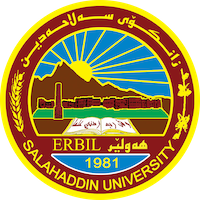 Academic Curriculum Vitae 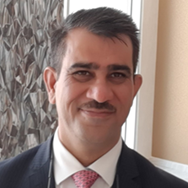 Personal Information:Full Name: Dr. Salahaddin Yasin BaperAcademic Title: Assistant ProfessorEmail: Salahaddin.baper@su.edu.krdMobile:07504091111Education:B. Sc. in Architecture/University of Technology/1993M.Sc. in Architectural Technology/University of Technology/2001.PHD in Architectural Theory and History USM, Malaysia/2011.Employment:Department of Architecture /College of Engineering /Salahaddin University- Erbil from 1/10/1993Qualifications Teaching qualificationsskills in communication, listening, collaboration, adaptability, empathy and patience.IT qualificationsProfessional in using Auto cad, project management Teaching experience:University of Rouen Normandy for a staff training mobility in the framework of Erasmus+“International Credit Mobility” programme, from April 12, 2021 to April 16, 2021. Courses, trainings, lab supervision, etc.,BUILDING PARTNERSHIPS FOR The FUTURE OF HUMANITARIAN HERITAGE GLOBAL PERSPECTIVE AND FRAMEWORK: Nottingham – Delhi – Baghdad – Tunis– CairoRural Heritage Recovery and Post-Conflict Development in Kurdistan Regional Government (KRG): The Case of Erbil’s Rural Periphery: Citizen Scientists induction training.Research and publications Naddaf, Mohammed S., Baper, Salahaddin Y., (2023)., The Role of Double Skin Facade Configurations on Optimizing Building Energy Performance in Erbil City https://doi.org/10.21203/rs.3.rs-2520492/v1Ali,Ansam , Baper, Salahaddin Y., (2023).Assessment of Livability in Commercial Streets via Placemaking, Sustainability 15 (8), 62.https://www.mdpi.com/2071-1050/15/8/6834Ahmed, Lana S., Baper, Salahaddin Y., (2022). Place Branding Assessment Through Factors Affecting Iconic Value in Erbil City of Iraq. International Transaction Journal of Engineering, Management, & Applied Sciences & Technologies, 13(12), 13A12E, 1-12. http://TUENGR.COM/V13/13A12E.pdf DOI: 10.14456/ITJEMAST.2022.236Baper, Salahaddin Y., Husein, H., Sazgar S,.(2021) The Impact Of Colour On Students’ Perception in Learning Spaces Tikrit Journal of Engineering Sciences 28 (2), 33-43.(2021).Baper, Salahaddin Y., Siham M. Kareem, (2021) How to Limit the Spread of COVID-19 in Residential Buildings: Erbil city as a case study, Design Engineering Journal Volume (1) 7 pp.2635-2647 (2021)Mohamed Almumar, Baper, Salahaddin Y., (2021) Performance of Traditional Iraqi Courtyard Houses: Exploring Morphology Patterns of Courtyard Spaces International Transaction Journal of Engineering, Management, & Applied Sciences & Technologies 12(12) pp.1-15 (2021)Baper, Salahaddin Y., Siham M. Kareem, (2021)Covid-19 and Functionality: By Providing Social Distancing of Indoor Common Spaces in Residential BuildingJournal of Studies in Science and Engineering 1 (1), 36-45, August 2021Baper, Salahaddin Y., Ismael, Zhiman K., (2020) The Impact of the Process of Layering on the Architectural Products, Journal of Green Engineering (JGE) Volume-10, Issue-4, April 2020.Baper, Salahaddin Y., Khayat,Mahmood, Hasan, lana M., (2020) Towards Regenerative Architecture: Material Effectiveness, International Journal of Technology 11(4) 450-459 (2020) Doi: 10.14716/ijtech.v11i4.2631Baper, Salahaddin Y., Saied Aisha (2020) Small spaces need smart solutions: impacts of smart interior design solutions on achieving flexible spaces . International Transaction Journal of Engineering, Management, & Applied Sciences & Technologies Volume (11) No.6 ISSN 2228-9860 eISSN 1906-9642 DOI: 10.14456/ITJEMAST.2020.110 Mohammed, Zaid A., Baper, Salahaddin Y.,(2019) Elements of interior space and their impact on the process of visual attraction of the lobby mall, Zanko journal of humanity Science Volume (23) No.3 DOI: https://doi.org/10.21271/zjhs.23.3.15Baper, Salahaddin Y., Rashid Saya J.,(2018) . The impact of Sustainability factors on the Usability of residential spaces. International Transaction Journal of Engineering, Management, & Applied Sciences &Technologies.  Volume (9) No.(4) 2018 pp.271-281  . http://TUENGR.COM/V09/271.pdf https://doi.org/10.14456/ITJEMAST.2018.24 Baper, Salahaddin Y., (2018) . The role of Heritage buildings in constructing the continuity of architectural identity in Erbil city. International Transaction Journal of Engineering, Management, & Applied Sciences &Technologies.  Volume (9) No.(1) 2018 pp.1-12.  http://TUENGR.COM/V09/001.pdf.Suzan Tahir Ismail &, Dr.Salahaddin Yasin Baper (2016) . The Assessment of Pedestrian Walking Environment in Terms of Green Transportation . ZANCO Journal of Pure and Applied Sciences The official scientific journal of Salahaddin University-Erbil ZJPAS (2016) 28 (2);  pp. 419-428Baper, Salahaddin Y., Sanusi, Ahmad H. & Ismail, Susan T. (2013). Modernization Theory and House Garden Transformation: A Case Study in Erbil City. ARO-The Scientific Journal Of Koya University. Volume 1 No.1 2013,pp.07-13. ARO ISSN: 2307-549X.Baper, Salahaddin Y., Sanusi, Ahmad H. (2012). Factors affecting the Continuity of Architectural Identity. American Transactions on Engineering & Applied Sciences. Volume 1 No. 3. pp.227-235. ISSN 2229-1652  Baper, Salahaddin Y. & Sanusi, Ahmad H. (2010). The Influence of Modernity on Kurdish Architectural Identity. Science Publications, American Journal of Engineering and Applied Sciences, 3 (3), pp. 552-559, ISSN: 1941-7020.Mustafa, Faris A., Sanusi, Ahmad H. & Baper, Salahaddin Y. (2010). Using Space Syntax Analysis in Detecting Privacy: A Comparative Study of Traditional and Modern House Layouts in Erbil City, Iraq. Canadian Center of Science and Education, Asian Social Science, 6 (8), pp. 157-166, ISSN: 1911-2017 (Print), ISSN: 1911-2025. Baper, Salahaddin Y., Sanusi, Ahmad H., Mustafa, Faris A. & Ismail, Susan T. (2010). A Theoretical Study on Modernity and Transformation in Architecture. Proceedings of the 14th IPHS Conference of Urban Transformation: Controversies, Contrasts and Challenges, 12-15 July, Istanbul, Turkey, Volume 2, p. 197, ISBN: 978-975-561-375-8 (tk), ISBN: 978-975-561-378-9 (c.2). Baper, Salahaddin Y., Sanusi, Ahmad H. (2010). A Study of Modernity and Architectural Identity in Erbil City, Iraq. Proceedings of the 1st International Conference on Sustainable Architecture and Urban Design (ICSAUD 2010), 3-4 March, Penang Island, Malaysia, pp. 136-150, ISBN: 978-967-5417-67-2.Baper, Salahaddin Y. & Alkhafagi, Muamal Alaaddin (1999). Communicative Action in Architecture..Habermas Model.5th Iraqi Technology Conference, Baghdad, Iraq.Conferences and courses attendedAGIR-HIFAZ FINAL SEMINAR Training in the service of the preservation and enhancement of the built heritage in the Middle East. February, 2023.Funding and academic awards 1-UCL Nahrein Network Research GrantGrants of up to £100,000 (FEC) for collaborative, interdisciplinary research on themes that encourage the sustainable development of history, humanities and heritage in Iraq, Lebanon and Turkey. The project ‘Rural Heritage Recovery and Post-Conflict Development in Kurdistan Regional Government (KRG): The Case of Erbil’s Rural Periphery' is sponsored by Nahrein Network Large Grant funded by the Arts and Humanities Research Council (AHRC) at the University College London (UCL).Professional memberships IRAQI Engineers Union /Baghdad-ID. No. 70457United Nation Development Programme /ID No.02/510Kurdistan Engineers Union/Erbil - ID .No. 1636.International Editorial Board & Ethics Committee in International Transaction Journal of Engineering, Management, & Applied Sciences & TechnologiesProfessional Social Network Accounts:1-https://scholar.google.com/citations?user=bd51XGQAAAAJ&hl=en2- https://www.researchgate.net/profile/Salahaddin-Baper3- https://www.linkedin.com/in/salahaddin-yasin-3974034a/4- https://orcid.org/0000-0002-8200-240X